§2123-A.  State plan contentsThe state plan includes the following elements.  [PL 1995, c. 465, Pt. A, §36 (NEW); PL 1995, c. 465, Pt. C, §2 (AFF).]1.  Waste characterization.  The state plan must be based on a comprehensive analysis of solid waste generated, recycled and disposed of in the State.  Data collected must include, but not be limited to, the source, type and amount of waste currently generated; and the costs and types of waste management employed including recycling, composting, landspreading, incineration or landfilling.[PL 1995, c. 465, Pt. A, §36 (NEW); PL 1995, c. 465, Pt. C, §2 (AFF).]2.  Waste reduction and recycling assessment.  The state plan must include an assessment of the extent to which waste generation could be reduced at the source and the extent to which recycling can be increased.[PL 1995, c. 465, Pt. A, §36 (NEW); PL 1995, c. 465, Pt. C, §2 (AFF).]3.  Determination of existing and potential disposal capacity.  The state plan must identify existing solid waste disposal and management capacity within the State and the potential for expansion of that capacity.[PL 1995, c. 465, Pt. A, §36 (NEW); PL 1995, c. 465, Pt. C, §2 (AFF).]4.  Projected demand for capacity.  The state plan must identify the need in the State for current and future solid waste disposal capacity by type of solid waste, including identification of need over the next 5-year, 10-year and 20-year periods.[PL 1995, c. 465, Pt. A, §36 (NEW); PL 1995, c. 465, Pt. C, §2 (AFF).]SECTION HISTORYPL 1995, c. 465, §A36 (NEW). PL 1995, c. 465, §C2 (AFF). The State of Maine claims a copyright in its codified statutes. If you intend to republish this material, we require that you include the following disclaimer in your publication:All copyrights and other rights to statutory text are reserved by the State of Maine. The text included in this publication reflects changes made through the First Regular and First Special Session of the 131st Maine Legislature and is current through November 1, 2023
                    . The text is subject to change without notice. It is a version that has not been officially certified by the Secretary of State. Refer to the Maine Revised Statutes Annotated and supplements for certified text.
                The Office of the Revisor of Statutes also requests that you send us one copy of any statutory publication you may produce. Our goal is not to restrict publishing activity, but to keep track of who is publishing what, to identify any needless duplication and to preserve the State's copyright rights.PLEASE NOTE: The Revisor's Office cannot perform research for or provide legal advice or interpretation of Maine law to the public. If you need legal assistance, please contact a qualified attorney.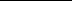 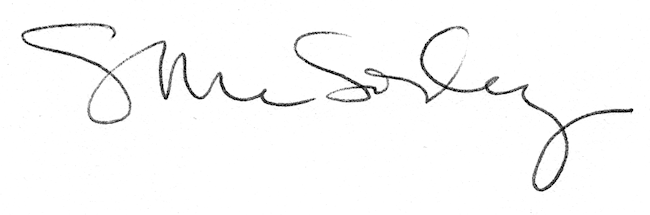 